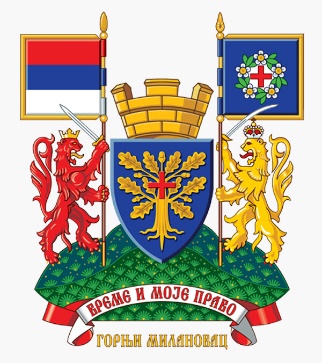 Поштовани суграђани,Општина Горњи Милановац (Општинска управа), дана 08.05.2023. године, започиње извођење радова на изградњи атмосферске канализације у делу Железничке улице (између улицe Вука Караџића и улице Радована Грковића).Током радова биће измењен режим саобраћаја. Вршиће се затварање за саобраћај дела улице у зони радова у периоду од 08.05.2023. године до 14.05.2023. године. У периоду извођења радова биће постављена саобраћајна сигнализација којом ће бити регулисан саобраћај.Молимо суграђане који живе у овом делу града или су запослени у Индустријској зони, да у периоду док трају радови, за саобраћај користе алтернативне путне правце (улице Војводе Милана Обреновића, Љубићску и Радована Грковића).Захвални смо свима на стрпљењу и разумевању.КАБИНЕТ  ПРЕДСЕДНИКА  ОПШТИНЕ  ГОРЊИ  МИЛАНОВАЦ